Os anfibios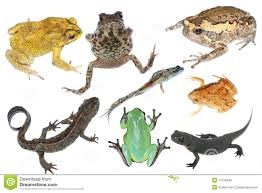 Unha vez visto o vídeo dos anfibios, contesta as seguintes preguntas:Completa coas características dos anfibios:Os anfibios teñen a pel ___________ e  __________. A maioría teñen __________ patas. Os anfibios son ______________ é dicir reprodúcense por ___________. Cando nacen viven na ____________ e chámanse _____________. Nas primeiras etapas respiran por _______________, cando medran e son adultos respiran a través dos _____________. Poden captar osíxeno a través da ___________.En canto a alimentación, os anfibios son _________________ nas primeiras etapas. Cando medran a maioría son ________________.Por que a lingua dos anfibios é longa e pegañenta?______________________________________________________________________________________________________________________________________________________Explica en que consiste a metamorfose?____________________________________________________________________________________________________________________________________________________________________________________________________Escribe o nome de tres anfibios._________________________________________________